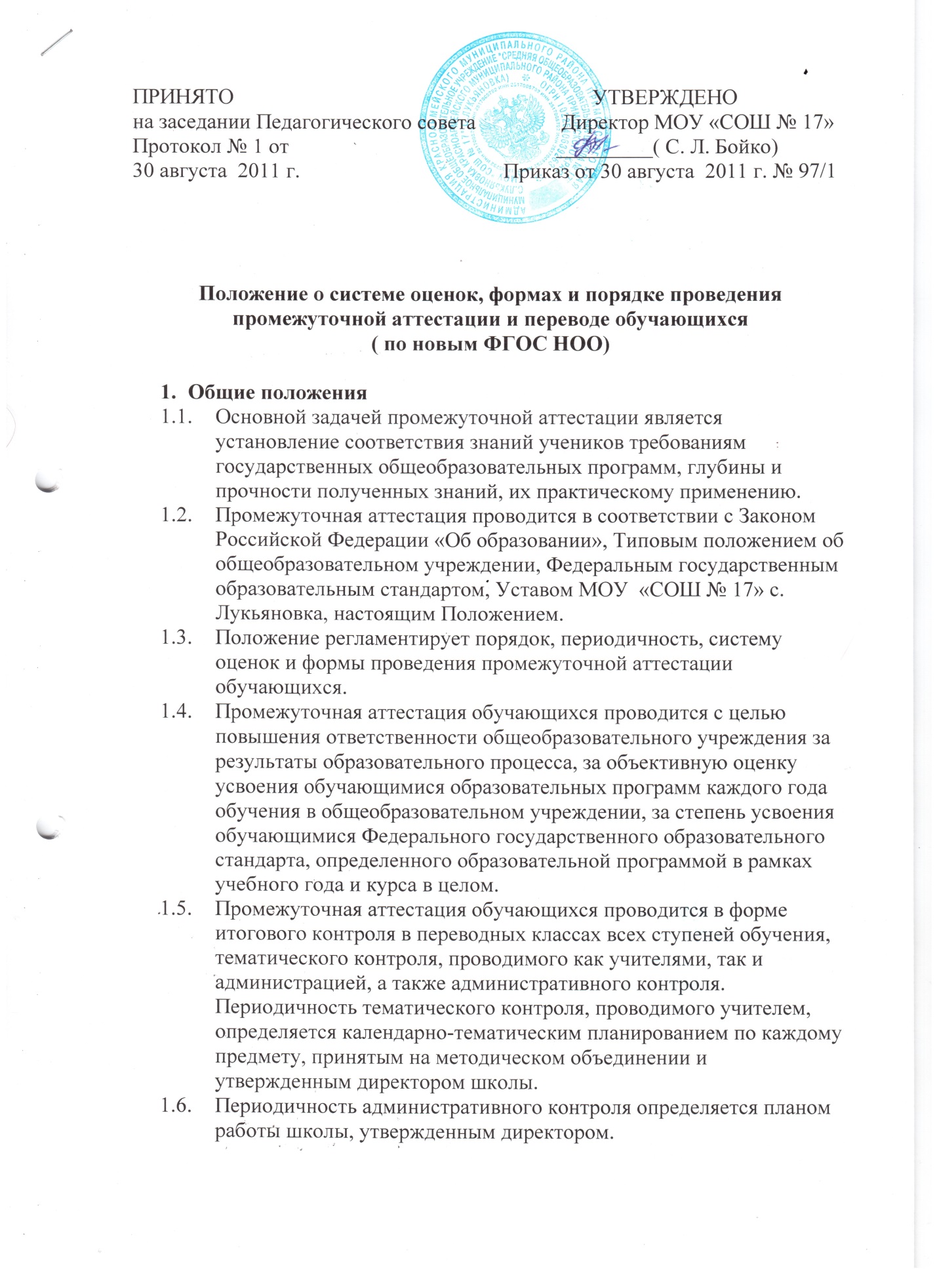 2. Порядок промежуточной аттестации2.1. Промежуточная аттестация обучающихся проводится в  3, 4-х классах по учебным четвертям.2.2. Обучающимся 1-х  и 2-х классов отметки в баллах не выставляются. Успешность освоения школьниками программ в этот период характеризуется только качественной оценкой. 2.3. Четвертные отметки выставляются в баллах обучающимся 3-4-х классов.2.4. В промежуточной аттестации обучающихся, находящихся на лечении в санатории, стационаре, учитываются отметки, полученные в учебном заведении при лечебном учреждении.2.5. Классные руководители 3-4-х классов доводят до сведения учащихся и их родителей предметы и форму промежуточной аттестации. Аттестационная комиссия на итоговых контрольных работах в 4-х классах состоит из учителя и ассистента. Возможно присутствие директора школы.2.6. От промежуточной аттестации в переводных классах могут быть освобождены:- отличники учёбы;- призёры районных предметных олимпиад, конкурсов;- учащиеся, имеющие положительные годовые отметки по всем предметам в особых случаях:по состоянию здоровья согласно заключению медицинской комиссии;в связи с экстренным переездом в другой населённый пункт, на новое место жительства;по семейным обстоятельствам, имеющим объективные основания для освобождения от итоговых контрольных работ.2.7. Промежуточная аттестация проводится ориентировочно с  15 по 30  мая.2.8. В день проводится только одна форма контроля.2.9. На педагогическом совете обсуждается вопрос о формах проведения промежуточной аттестации; доводится до сведения участников образовательного процесса сроки и перечень предметов, по которым проводятся письменные контрольные работы по единым тестам, разработанным  государственным или муниципальными органами управления образования; обсуждается состав аттестационных комиссий по предметам, устанавливаются сроки аттестационного периода. Формы и методы оценки обучающихся по ФГОС. 3.1. Промежуточная аттестация (итоговый контроль) в переводных классах может проводиться в следующих формах: итоговая контрольная работа, тестирование и другие формы.3.2. В связи с переходом на ФГОС НОО второго поколения производить следующие мероприятия по оценке достижений планируемых результатов: Оценивать личностные, метапредметные, предметные результаты образования обучающихся  начальных классов, используя комплексный подход. Организовать работу по накопительной системе оценки в рамках «Портфеля достижений» обучающихся 1 – 4-х классов по трём направлениям:- систематизированные материалы наблюдений (оценочные листы,     материалы наблюдений и т.д.);- выборка детских творческих работ, стартовая диагностика, промежуточные и итоговые стандартизированные работы по русскому языку, математике, окружающему миру;- материалы, характеризирующие достижения обучающихся в рамках внеучебной и досуговой деятельности (результаты участия в олимпиадах, конкурсах, выставках, смотрах, спортивных мероприятиях и т. д.)Итоговую оценку выпускника начальной школы формировать на основе накопленной оценки по всем учебным предметам и оценок за выполнение трёх итоговых работ (по русскому языку, математике и комплексной работе на межпредметной основе).3.3. В соответствии с ФГОС меняется инструментарий – формы и методы оценки. Изменяется традиционная оценочно-отметочная шкала (пятибалльная). Шкала становится по принципу «прибавления» и «уровневого подхода» - решение учеником простой учебной задачи, части задачи оценивается как безусловный успех, но на элементарном уровне, за которым следует более высокий уровень, к нему ученик может стремиться. 3.4. За каждую учебную задачу или группу заданий (задач), показывающую овладение конкретным действием (умением), определяется и по возможности ставится отдельная отметка.3.5. Главным средством накопления информации об образовательных результатах ученика становится «Портфель достижений» ( портфолио). Официальный классный журнал не отменяется, но итоговая отметка за начальную школу (решение о переводе на следующую ступень образования) принимается не на основе годовых предметных отметок в журнале, а на основе всех результатов (предметных, метапредметных, личностных, учебных и внеучебных), накопленных в «Портфеле достижений» ученика за четыре года обучения в начальной школе.3.6. «Портфель достижений» - обязательный компонент определения итоговой оценки в Основной образовательной программе, дополняющей Федеральный государственный образовательный стандарт.«Портфель достижений ученика» - это сборник работ и результатов, которые показывают усилия, прогресс и достижения ученика в разных областях (учеба, творчество, общение, здоровье, полезный людям труд и т.д.), а также самоанализ учеником своих текущих достижений и недостатков, позволяющих самому определять цели своего дальнейшего развития.3.7. Основные разделы «Портфеля достижений ученика»:- показатели предметных результатов (контрольные работы, данные из таблиц – результатов, выборки проектных, творческих и других работ по разным предметам);- показатели метапредметных результатов (способы деятельности, применимые как в рамках образовательного процесса, так и при решении проблем в реальных жизненных ситуациях, освоенные обучающимися на базе одного, нескольких или всех учебных предметов);- показатели личностных результатов (прежде всего во внеучебной деятельности), включающих готовность и способность обучающихся к саморазвитию, сформированность мотивации к обучению и познанию, ценностно-смысловые установки обучающихся, отражающие их индивидуально-личностные позиции, социальные компетенции, личностные качества;  сформированность основ гражданской идентичности.3.8. Пополнять «Портфель достижений» и оценивать его материалы должен ученик. Учитель же раз в четверть пополняет лишь небольшую обязательную часть (после контрольных работ), а в остальном обучает ученика порядку пополнения портфеля основным набором материалов и их оцениванию по качественной шкале: «нормально», «хорошо», «почти отлично», «отлично», «превосходно». 3.9. Новые средства, формы и методы оценки должны обеспечить комплексную оценку результатов. Это не отдельные отметки по отдельным предметам, а общая характеристика всего приобретенного учеником – его личностные, метапредметные и предметные результаты. Педагог сводит все данные диагностик в простые таблицы образовательных результатов. Все помещаемые в таблицах оценки и отметки являются необходимым условием для принятия решений по педагогической помощи и поддержке каждого ученика в том, что ему необходимо на данном этапе его развития.4. Система оценки результатов ФГОС 4.1. Результаты ученика – это действия (умения) по использованию знаний в ходе решения задач (личностных, метапредметных, предметных). Отдельные действия достойны оценки (словесной характеристики), а решение полноценной задачи – оценки и отметки (знака фиксации в определенной системе).4.2. Результаты на уроке оценивает сам ученик по алгоритму самооценки. Учитель имеет право скорректировать оценку и отметку, если докажет, что ученик завысил их. После уроков за письменные задания оценку и отметку определяет учитель. Ученик имеет право изменить эту оценку и отметку, если докажет, что она завышена или занижена.4.3. Оценка ставится за каждую учебную задачу, показывающую овладение конкретным действием (умением).4.4. В соответствии с требованиями ФГОС вводятся «Таблицы образовательных результатов». Таблицы составляются из перечня действий (умений), которыми должен и может овладеть ученик.Таблицы образовательных результатов размещаются в «Рабочем журнале учителя» в бумажном или электронном варианте. «Рабочий журнал учителя» - это блокнот для рабочих записей. Он необходим для фиксации и хранения информации о динамике развития ученика, которая не может быть отображена в официальном классном журнале. В таблице отметки выставляются в графу того действия (умения), которое было основным в ходе решения конкретной задачи. Отметки выставляются по 5-балльной системе.4.5. Необходимо три группы таблиц:- таблицы ПРЕДМЕТНЫХ результатов – литературное чтение (1-4 классы), русский язык (1-4 классы), математика (1-4 классы), окружающий мир (1-4 классы), технология (1-4 классы), изобразительное искусство (1-4 классы);- таблицы МЕТАПРЕДМЕТНЫХ результатов: регулятивные универсальные учебные действия (1, 2, 3-4 классы), познавательные универсальные учебные действия (1, 2, 3-4 классы), коммуникативные универсальные учебные действия (1-2, 3-4 классы);- таблицы ЛИЧНОСТНЫХ неперсонифицированных результатов (1-2, 3-4 классов).4.6. Отметки заносятся в таблицы результатов. Обязательно (минимум) за метапредметные и личностные неперсонифицированные диагностические работы (один раз в год – обязательно); за предметные контрольные работы (один раз в четверть – обязательно). По желанию и возможностям учителя (максимум) за любые другие задания (письменные или устные) – от урока к уроку – про решению учителя и школы.4.7. Типы оценок – текущие, за задачи, решенные при изучении новой темы (выставляются по желанию ученика), за тематические проверочные (контрольные) работы (отметки выставляются обязательно всем ученикам) с правом пересдачи хотя бы один раз.4.8. Критерии оценивания по признакам трех уровней успешности:необходимый уровень (базовый) – решение типовой задачи, подобной тем, что решали уже много раз, где требовались отработанные действия (раздел «Ученик научится» Образовательной программы) и усвоенные знания, входящие в опорную систему знаний предмета в программе. Это достаточно для продолжения образования, это возможно и необходимо всем научиться. Качественные оценки «хорошо, но не отлично» или «нормально» (решение задачи с недочетами);повышенный уровень (программный) – решение нестандартной задачи, где потребовалось действие в новой, непривычной ситуации (в том числе действия из раздела «Ученик может научиться» Образователбной программы), либо использование новых, усваиваемых в данный момент знаний (в том числе выходящих за рамки опорной системы знаний по предмету). Умение действовать в нестандартной ситуации – это отличие от необходимого всем уровня. Качественные оценки «отлично» или «почти отлично» (решение задачи с недочетами). Максимальный уровень (необязательный) – решение не изучавшейся в классе «сверхзадачи», для которой потребовались самостоятельно добытые, не изучавшиеся знания, либо новые, самостоятельно усвоенные умения и действия, требуемые на следующих ступенях образования. Это демонстрирует исключительные успехи отдельных учеников по отдельным темам сверх школьных требований, качественная оценка «превосходно».4.9. Определение итоговых оценок:- предметных результатов (среднее арифметическое баллов);- итоговая оценка за ступень начальной школы определяется на основе положительных результатов, накопленных учеником в «Портфеле достижений», а также на основе итоговой диагностики предметных и метапредметных результатов.4.10. Итоговая оценка за ступень начальной школы – это словесная характеристика достижений ученика, которая создается на основании трех показателей:комплексной накопленной оценки (вывода по «Портфелю достижений» - совокупность всех образовательных результатов);результатов итоговых диагностических работ по русскому языку и математике (освоение опорной системы знаний – через решение задач);результатов предварительных диагностических работ по УУД за 4-й класс и итоговой комплексной межпредметной диагностической работы (уровень метапредметных действий с предметными и надпредметными знаниями). На основе трех этих показателей педагогами-экспертами формулируется один из трех возможных выводов-оценок результатов по предметам и УУД принимается педагогами-экспертами на основании динамики и в пользу ученика. На основании итоговой оценки принимается решение педагогического совета образовательного учреждения о переводе ученика на следующую ступень образования.4.11. В первом и во втором классах вместо балльных отметок допустимо использовать только положительную и не различаемую по уровням фиксацию:учитель у себя в таблице результатов ставит +,  ученик у себя в дневнике или тетради также ставит «+» или закрашивает  в кружок. В последующих классах при появлении балльных отметок правило используется целиком: отметка может быть поставлена не за «общую активность», не за «отдельные реплики», а только за самостоятельное решение учеником учебной задачи (выполнение задания).5. Обязанности участников образовательного процесса5.1. Руководитель общеобразовательного учреждения (его заместитель по учебно-воспитательной работе) обязан:- на педагогическом совете обсудить вопрос о формах проведения промежуточной аттестации и итоговых работ обучающихся;- довести до сведения участников образовательного процесса сроки и перечень предметов, по которым проводятся письменные итоговые работы по единым текстам, разработанным государственными или муниципальными органами управления образованием;- утвердить состав аттестационных комиссий по предметам;- решить вопрос об освобождении обучающихся от итогового контроля и провести их аттестацию на основе текущей аттестации;- представить анализ итоговых работ обучающихся на методическое объединение и педсовет.5.2. Обучающиеся школы и их родители под руководством классных руководителей создают необходимые комфортные условия в помещениях, отведенных для проведения итоговых контрольных работ.6. Порядок перевода обучающихся.6.1. Перевод обучающихся в последующий класс осуществляется при положительных итоговых оценках.6.2. Обучающиеся, не справляющиеся с учебной программой, должны быть направлены на ПМПК, которое выдает решение о дальнейшем обучении ученика.Срок действия Положения не ограничен.Вывод-оценка
(о возможности продолжения образования на следующей ступени)Показатели
(процентные показатели установлены в ООП)Показатели
(процентные показатели установлены в ООП)Вывод-оценка
(о возможности продолжения образования на следующей ступени)Комплексная оценка
(данные «Портфеля достижений») Итоговые работы
(русский язык, математика и межпредметная работа)1. Не овладел опорной системой знаний и необходимыми учебными действиямиНе зафиксировано достижение планируемых результатов по всем разделам образовательной программы (предметные, метапредметные, личностные результаты)Правильно выполнено менее 50% заданий необходимого (базового) уровня2.Овладел опорной системой знаний и необходимыми учебными действиями, способен использовать их для решения простых стандартных задачДостижение планируемых результатов по всем основным разделам образовательной программы как минимум с оценкой «зачтено»/«нормально»Правильно НЕ менее 50% заданий необходимого (базового) уровня3. Овладел опорной системой знаний на уровне осознанного применения учебных действий, в том числе при решении нестандартных задачДостижение планируемых результатов НЕ менее чем по половине разделов образовательной программы с оценкой «хорошо» или «отлично»Правильно не менее 65% заданий необходимого (базового) уровня и не менее 50% от максимального балла за выполнение заданий повышенного уровня